Приложение к постановлению Администрации Первомайского муниципального района № 875 от 29.12.2017 года( в редакции постановления администрации Первомайского муниципального района от 23.01.2020 № 25)Административный регламентпредоставления муниципальной услуги «Предоставление разрешения на условно разрешенный вид использования земельного участка и(или) объекта капитального строительства»1. Общие положения1.1. Административный регламент предоставления муниципальной услуги по предоставлению разрешения на условно разрешенный вид использования земельного участка и(или) объекта капитального строительства (далее – регламент) разработан в целях оптимизации административных процедур, повышения качества и доступности предоставления муниципальной услуги, определяет порядок и стандарт предоставления муниципальной услуги по предоставлению разрешения на условно разрешенный вид использования земельного участка и(или) объекта капитального строительства (далее – муниципальная услуга). Регламент также определяет особенности предоставления услуги в электронной форме и через многофункциональный центр предоставления государственных и муниципальных услуг.1.2. При предоставлении муниципальной услуги заявителями являются физические или юридические лица, заинтересованные в предоставлении разрешения на условно разрешенный вид использования земельного участка объекта капитального строительства (далее – заявители).Интересы заявителей могут представлять иные лица, уполномоченные заявителем в соответствии с действующим законодательством. 1.3. Информирование о порядке предоставления муниципальной услуги.1.3.1. Консультации по вопросам предоставления муниципальной услуги, в том числе о ходе предоставления муниципальной услуги,  производятся специалистом отдела строительства, архитектуры и развития инфраструктуры Администрации Первомайского муниципального района (далее – специалист отдела, секретарь Комиссии).Консультации предоставляются в устной форме при личном обращении либо посредством телефонной связи. При консультировании специалист отдела дает полный, точный и понятный ответ на поставленные вопросы.  Если специалист отдела не может ответить на поставленный вопрос самостоятельно или подготовка ответа требует продолжительного времени, он может предложить заявителю направить  письменное обращение в Администрацию Первомайского муниципального района (далее – Администрация) либо назначить другое время для получения информации.      Консультирование в устной форме при личном обращении осуществляется в пределах 10 минут. Обращение по телефону допускается в течение рабочего времени отдела строительства, архитектуры и развития инфраструктуры Администрации Первомайского муниципального района (далее – отдел строительства). Консультирование по телефону осуществляется в пределах 5 минут. При консультировании по телефону специалист отдела должен назвать свою фамилию, имя, отчество, должность, а также наименование структурного подразделения, в которое обратился заявитель, а затем в вежливой форме дать точный и понятный ответ на поставленные вопросы. Информационные материалы по вопросам предоставления муниципальной услуги размещаются на информационных стендах на втором этаже здания Администрации и на официальном сайте Администрации в сети Интернет http://pervomayadm.ru/.Место нахождения отдела строительства: Первомайский р-н, п.Пречистое ул.Ярославская д.90 каб.7.Почтовый адрес отдела строительства: 152430 Ярославская область, Первомайский р-н, п.Пречистое ул.Ярославская д.90.График работы отдела строительства: понедельник – пятница: с 8.00 до 17.00 часов, обед с 12.00 до 13.00 часов, суббота, воскресенье – выходной.Прием по вопросам предоставления муниципальной услуги ведется по графику: понедельник, среда, пятница: с 8.00 до 16.00 часов, обед с 12.00 до 13.00 часов.Справочные телефоны: - отдел строительства, архитектуры и развития инфраструктуры Администрации Первомайского муниципального района  т.8(485 49) 2-19-82;- заместитель Главы Администрации Первомайского муниципального района по строительству и развитию инфраструктуры (далее – заместитель Главы) т.8(485 49) 2-10-48.Адрес официального сайта Администрации в сети Интернет, содержащего информацию о предоставлении муниципальной услуги: http://pervomayadm.ru/.Адрес электронной почты Администрации: admin@pervomay.adm.yar.ruИнформация о порядке предоставления муниципальных услуг в электронной форме размещается в присутственных местах (многофункциональных центрах предоставления государственных и муниципальных услуг, органах местного самоуправления).Региональный центр телефонного обслуживания: 8 4852 49-09-09, 8 800 100-76-09.1.3.2. Муниципальная услуга предоставляется по принципу «одного окна» через государственное автономное учреждение Ярославской области «Многофункциональный центр предоставления государственных и муниципальных услуг» (далее – многофункциональный центр, МФЦ).Место нахождения филиала МФЦ: Первомайский р-н, п.Пречистое ул.Ярославская д.70а (2-й этаж).Почтовый адрес филиала МФЦ: 152430 Ярославская область, Первомайский р-н, п.Пречистое ул.Ярославская д.70а.График работы филиала МФЦ: понедельник – четверг: с 9.00 до 18.00 часов, без перерыва на обед; пятница с 9.00 до 17.00 часов, без перерыва на обед, суббота, воскресенье – выходной.Прием по вопросам предоставления муниципальной услуги в филиале МФЦ ведется по графику: понедельник – четверг: с 9.00 до 18.00 часов, пятница с 9.00 до 17.00 часов. Справочные телефоны филиала МФЦ: - начальник Первомайского филиала МФЦ т.8(48549)2-18-68Адрес официального сайта МФЦ в сети Интернет, содержащего информацию о предоставлении муниципальной услуги: http://mfc76.ruИнформация о филиалах многофункционального центра размещена на сайте многофункционального центра.1.4. Информация о предоставлении муниципальной услуги, об услугах, которые являются необходимыми и обязательными для предоставления муниципальной услуги, формы и образцы документов, в том числе бланк заявления доступный для копирования и заполнения, в том числе в электронной форме, размещаются:- на официальном сайте Администрации в информационно-телекоммуникационной сети «Интернет»: http://pervomayadm.ru/administrativnye-reglamenty.html.- на информационных стендах в Администрации; - в федеральной государственной информационной системе «Единый портал государственных и муниципальных услуг (функций)» www.gosuslugi.ru (далее – Единый портал).- в многофункциональном центре.1.5. Предоставление информации заявителям по вопросам предоставления муниципальной услуги, в том числе о ходе предоставления муниципальной услуги осуществляется:- в устной форме при личном обращении в Администрацию или в МФЦ;- посредством телефонной связи: отдел строительства, архитектуры и развития инфраструктуры Администрации Первомайского муниципального района  т.8(485 49) 2-19-82;- заместитель Главы Администрации Первомайского муниципального района по строительству и развитию инфраструктуры т.8(485 49) 2-10-48. Понедельник, среда, пятница: с 8.00 до 16.00 часов, обед с 12.00 до 13.00 часов;- с использованием электронной почты: admin@pervomay.adm.yar.ru;--  с использованием Единого портала;- посредством почтового отправления: : 152430 Ярославская область, Первомайский р-н, п.Пречистое ул.Ярославская д.90.Письменное обращение за информацией о порядке предоставления муниципальной услуги должно быть рассмотрено не позднее 30 дней. Ответ на обращение, поступившее в форме электронного документа, направляется в форме электронного документа по адресу электронной почты, указанному в обращении, или в письменной форме по почтовому адресу, указанному в обращении.1.6. В рамках предоставления муниципальной услуги заявителю обеспечивается возможность осуществить запись на прием через Единый портал, выбрав удобные для него дату и время приема.При осуществлении записи на прием Администрация не вправе требовать от заявителя совершения иных действий, кроме прохождения процедуры идентификации и аутентификации и указания цели приема.Запись на прием осуществляется посредством интерактивного сервиса Единого портала. Специалист отдела строительства, архитектуры  и развития инфраструктуры Администрации Первомайского муниципального района (далле –специалист отдела) в течение одного рабочего дня отправляет в личный кабинет заявителя на Едином портале уведомление о записи на прием либо уведомление о необходимости указания цели приема.2. Стандарт предоставления муниципальной услуги2.1. Наименование муниципальной услуги: Предоставление разрешения на условно разрешенный вид использования земельного участка и(или) объекта капитального строительства.2.2. Наименование органа, предоставляющего муниципальную услугу: Администрация Первомайского муниципального района.При предоставлении муниципальной услуги запрещается требовать от заявителя осуществления действий, в том числе согласований, необходимых для получения муниципальной услуги и связанных с обращением в иные государственные органы, органы местного самоуправления и организации, за исключением получения услуг, получения документов и информации, предоставляемых в результате предоставления таких услуг.2.3. Формы подачи заявления и получения результата предоставления услуги:- очная форма – при личном присутствии заявителя в Администрацию или МФЦ;- заочная форма – без личного присутствия заявителя (по почте, с использованием электронной почты, через Единый портал).	Муниципальную услугу в электронной форме могут получить только физические или юридические лица, зарегистрированные на Едином портале. При обращении за данной муниципальной услугой в соответствии с правилами регистрации на Едином портале учетная запись заявителя должна быть подтверждена.	Форма и способ получения результата, подтверждающего предоставление муниципальной услуги, указываются заявителем в заявлении, если иное не установлено законодательством Российской Федерации.2.4. Результатом предоставления муниципальной услуги является выдача (направление)  заявителю:-  муниципальный правовой акт о предоставлении разрешения на условно разрешенный вид использования земельного участка и(или) объекта капитального строительства;- муниципальный правовой акт об отказе в предоставлении разрешения на условно разрешенный вид использования земельного участка и(или) объекта капитального строительства.2.5. Срок предоставления муниципальной услуги не должен превышать 90 рабочих дней со дня подачи заявления о предоставлении разрешения на условно разрешенный вид использования земельного участка и(или) объекта капитального строительства.В рамках настоящего административного регламента срок, определенный днями, исчисляется в календарных днях, если срок не установлен в рабочих днях. 2.6. Правовые основания для предоставления муниципальной услуги:- Градостроительный кодекс Российской Федерации от 29.12.2004 № 190-ФЗ (Российская газета, № 290, 30.12.2004); - Земельный кодекс Российской Федерации от 25.10.2001 №136-ФЗ (Российская газета, N 211-212, 30.10.2001);- Федеральным законом от 29.12.2004 № 191-ФЗ «О введении в действие Градостроительного кодекса Российской Федерации»;- Федеральный закон от 06.10.2003 № 131-ФЗ «Об общих принципах организации местного самоуправления в Российской Федерации» («Собрание законодательства РФ», 06.10.2003, № 40, ст. 3822);- Федеральный закон от 27 июля 2010 года № 210-ФЗ «Об организации предоставления государственных и муниципальных услуг» («Российская газета», № 168, 30.07.2010);- Федеральным законом от 27.07.2006 № 152-ФЗ «О персональных данных»;- Уставом Первомайского муниципального района;- Генеральные планы и Правила землепользования и застройки Пречистенского и Кукобойского сельских поселений,  утверждённых Решением Собрания Представителей Первомайского муниципального района Ярославской области № 126 от 30.12.2015 года  (в редакции от 29.06.2017 года № 205);2.7. Перечень документов, необходимых для предоставления муниципальной услуги.2.7.1. Перечень документов, предоставляемых заявителем самостоятельно:заявление установленной формы (приложение 1 к административному регламенту). В заявлении указывается согласие заявителя и его представителя на обработку персональных данных;копия паспорта заявителя (для граждан; страницы 2, 3, страница, на которой содержится отметка о месте жительства);копия доверенности, а также копия паспорта представителя заявителя (страницы 2, 3, страница, на которой содержится отметка о месте жительства) если с заявлением обращается представитель заявителя;копии документов, устанавливающих права на здания, строения, сооружения, если права на них не зарегистрированы в Едином государственном реестре прав на недвижимое имущество и сделок с ним;копии документов, устанавливающих права на земельный участок, если права на него не зарегистрированы в Едином государственном реестре прав на недвижимое имущество и сделок с ним;в случае если право обладания земельным участком – аренда, дополнительно предоставляется согласие собственника земельного участка и(или) объекта капитального строительства (оригинал). В случае если земельный участок находится в муниципальной собственности либо если государственная собственность в отношении него не разграничена, предоставление такого согласия не требуется.2.7.2. Перечень документов (сведений), подлежащих предоставлению в рамках межведомственного информационного взаимодействия:выписка из Единого государственного реестра юридических лиц (если заявитель – юридическое лицо), выдаваемая Федеральной налоговой службой;выписка из Единого государственного реестра индивидуальных предпринимателей (если заявитель – индивидуальный предприниматель), выдаваемая Федеральной налоговой службой;выписка из Единого государственного реестра прав на недвижимое имущество и сделок с ним (о правах на здание, строение, сооружение), выдаваемая управлением Федеральной службы государственной регистрации, кадастра и картографии по Ярославской области;выписка из Единого государственного реестра прав на недвижимое имущество и сделок с ним (о правах на земельный участок), выдаваемая управлением Федеральной службы государственной регистрации, кадастра и картографии по Ярославской области;кадастровый паспорт земельного участка, выдаваемый филиалом федерального государственного бюджетного учреждения «Федеральная кадастровая палата Росреестра» по Ярославской области.Установленный выше перечень документов является исчерпывающим.Заявитель вправе предоставить полный пакет документов, необходимый для предоставления муниципальной услуги, самостоятельно.Орган, предоставляющий муниципальные услуги, не вправе требовать от заявителя:1) представления документов и информации или осуществления действий, представление или осуществление которых не предусмотрено нормативными правовыми актами, регулирующими отношения, возникающие в связи с предоставлением  муниципальной услуги;2) представления документов и информации, в том числе подтверждающих внесение заявителем платы за предоставление муниципальной услуги, которые находятся в распоряжении органов, предоставляющих муниципальные услуги, иных органов местного самоуправления либо подведомственных органам местного самоуправления организаций, участвующих в предоставлении муниципальных услуг, в соответствии с нормативными правовыми актами Российской Федерации, нормативными правовыми актами субъектов Российской Федерации, муниципальными правовыми актами. Заявитель вправе представить указанные документы и информацию в органы, предоставляющие муниципальные услуги, по собственной инициативе;3) представления документов и информации, отсутствие и (или) недостоверность которых не указывались при первоначальном отказе в приеме документов, необходимых для предоставления муниципальной услуги, либо в предоставлении муниципальной услуги, за исключением следующих случаев:а) изменение требований нормативных правовых актов, касающихся предоставления муниципальной услуги, после первоначальной подачи заявления о предоставлении муниципальной услуги;б) наличие ошибок в заявлении о предоставлении муниципальной услуги и документах, поданных заявителем после первоначального отказа в приеме документов, необходимых для предоставления муниципальной услуги, либо в предоставлении муниципальной услуги и не включенных в представленный ранее комплект документов;в) истечение срока действия документов или изменение информации после первоначального отказа в приеме документов, необходимых для предоставления муниципальной услуги, либо в предоставлении муниципальной услуги;г) выявление документально подтвержденного факта (признаков) ошибочного или противоправного действия (бездействия) должностного лица органа, предоставляющего муниципальную услугу, муниципального служащего, работника многофункционального центра, при первоначальном отказе в приеме документов, необходимых для предоставления муниципальной услуги, либо в предоставлении муниципальной услуги, о чем в письменном виде за подписью руководителя органа, предоставляющего муниципальную услугу, руководителя многофункционального центра при первоначальном отказе в приеме документов, необходимых для предоставления муниципальной услуги, уведомляется заявитель, а также приносятся извинения за доставленные неудобства.2.8. Необходимых и обязательных услуг для предоставления муниципальной услуги не предусмотрено. 2.9. Основания для отказа в предоставлении услуги отсутствуют.2.10. Исчерпывающий перечень оснований для отказа в предоставлении разрешения на условно разрешенный вид использования земельного участка и(или) объекта капитального строительства:- предоставление неполного пакета документов, указанного в п. 2.7.1. Раздела 2 настоящего регламента;- отрицательное заключение по результатам публичных слушаний; - рекомендации Комиссии по подготовке проекта правил землепользования и застройки (далее – Комиссия) об отказе в предоставлении разрешения на условно разрешенный вид использования, основанное на результатах публичных слушаний;- несоответствие указанного заявителем вида использования земельного участка и(или) объекта капитального строительства условно разрешенным видам использования, указанным в Правилах землепользования и застройки муниципального образования;- если намерения заказчика (застройщика) противоречат действующему законодательству, нормативным правовым актам, градостроительным нормативам, положениям утвержденной градостроительной документации.2.11. Возможность приостановления срока предоставления муниципальной услуги законодательством не предусмотрена.2.12. Предоставление муниципальной услуги осуществляется без взимания платы. 2.13. Максимальный срок ожидания в очереди при подаче заявления и при получении результата предоставления муниципальной услуги не должен превышать 15 минут. 2.14. Срок и порядок регистрации заявления на предоставление муниципальной услуги.Заявление, поданное в очной форме в Администрацию, регистрируется непосредственно при подаче соответствующего заявления в Администрацию. Порядок регистрации заявления, поданного в очной форме в МФЦ, определяется соглашением о взаимодействии с многофункциональным центром. Заявление, поданное в заочной форме регистрируется, в день поступления в Администрацию.2.15. Требования к помещениям, в которых предоставляется муниципальная услуга, к местам ожидания и приема заявителей, размещению и оформлению визуальной, текстовой и мультимедийной информации о порядке предоставления муниципальной услуги. Оформление визуальной, текстовой и мультимедийной информации о порядке предоставления муниципальной услуги должно соответствовать оптимальному зрительному и слуховому восприятию этой информации гражданами.Рабочее место специалиста, ведущего прием заявителей, должно быть оборудовано персональным компьютером с возможностью доступа к информационным базам данных, печатающим, а также сканирующим устройствам.Вход в здание оборудован информационной табличкой (вывеской), содержащей информацию о наименовании, местонахождении, режиме работы, а также о телефонных номерах справочной службы.Пути движения к входу в здание (при их наличии), вход в здание, пути движения к местам ожидания, информирования и оказания услуги, равно как и сами места ожидания, информирования и оказания услуги, оборудуются в соответствии с требованиями строительных норм и правил, обеспечивающих доступность для инвалидов и маломобильных групп населения.Все помещения, в которых предоставляется муниципальная услуга, соответствуют санитарно-эпидемиологическим требованиям, правилам пожарной безопасности, нормам охраны труда.Помещения для работы с заявителями оборудуются соответствующими информационными стендами, вывесками, указателями.Места ожидания оборудуются стульями или столами обеспечиваются канцелярскими принадлежностями в количестве, достаточном для оформления документов заявителями.В случае если совокупный максимальный срок ожидания заявителя в очереди при подаче документов, необходимых для предоставления муниципальной услуги, и максимальный срок приема заявления и документов от заявителя превышают 1 час, помещение для предоставления муниципальной услуги обеспечиваются санитарно-гигиеническими  помещениями, оборудованными в соответствии с требованиями строительных норм и правил, обеспечивающих доступность для инвалидов и маломобильных групп населения.2.16. Показатели доступности и качества муниципальной услуги.- возможность получения услуги всеми способами, предусмотренные законодательством, в том числе через Единый портал и МФЦ(да\нет). - отсутствие превышения срока предоставления муниципальной услуги установленного пунктом 2.5 раздела 2 регламента (да\нет); - отсутствие обоснованных жалоб со стороны заявителей (да\нет);   - оборудование мест для бесплатной парковки автотранспортных средств, в том числе не менее 1 - для транспортных средств инвалидов (да\нет).2.17. Особенности предоставления муниципальной услуги через Единый портал.Электронная форма заявления заполняется на Едином портале.При подаче заявления в форме электронного документа с использованием Единого портала сканированные копии документов прикрепляются к нему в виде электронных файлов с соблюдением следующих требований:- формат изображений в прикрепляемом файле – JPEG, JPEG 2000 или pdf;- разрешение прикрепляемых сканированных копий не должно быть меньше 300 dpi;- размер всех прикрепляемых файлов не должен превышать 5 мегабайт.При предоставлении муниципальной услуги в электронной форме заявителю предоставляется возможность получать информацию о ходе предоставления муниципальной услуги в личном кабинете Единого портала.Основанием для регистрации запроса, направленного посредством Единого портала (далее – электронный запрос), является его поступление к специалисту уполномоченного органа, ответственного за работу с Единым порталом (далее – специалист по электронному взаимодействию).Специалист по электронному взаимодействию в течение одного рабочего дня рассматривает поступившие документы, распечатывает заявление и представленные электронные копии документов, заверяет документы подписью и печатью, формирует личное дело заявителя и передает его специалисту, ответственному за прием документов.Скан-копия результата предоставления муниципальной услуги, подписанная квалифицированной электронной подписью уполномоченного должностного лица в соответствии с Федеральным законом от 6 апреля 2011 года № 63-ФЗ «Об электронной подписи», направляется заявителю в личный кабинет на Едином портале.При направлении результата предоставления муниципальной услуги в электронной форме в личный кабинет заявителя допускается архивирование файлов в форматы zip, rar.Общий размер файлов, направляемых в личный кабинет заявителя, не должен превышать 5 мегабайт.Получение результата предоставления муниципальной услуги в электронной форме не лишает заявителя права получить указанный результат на бумажном носителе.Предусматривается возможность подачи заявления о предоставлении разрешения на условно разрешенный вид использования земельных участков и (или) объектов капитального строительства в виде электронного документа заверенного электронной цифровой подписью.3. Административные процедуры	3.1. Предоставление муниципальной услуги включает следующие административные процедуры:- прием, первичная проверка и регистрация заявления и приложенных к нему документов, в том числе через многофункциональный центр и в электронной форме;- рассмотрение заявления и документов на предмет их соответствия требованиям настоящего регламента и действующего законодательства;- рассмотрение заявления Комиссией, выдача муниципального правового акта о проведении публичных слушаний или уведомление об отказе в проведении публичных слушаний;- направление Комиссией сообщения о проведении публичных слушаний по вопросу предоставления разрешения на условно разрешенный вид использования правообладателям земельных участков, имеющих общие границы с земельным участком, применительно к которому запрашивается данное разрешение, правообладателям объектов капитального строительства, расположенных на земельных участках, имеющих общие границы с земельным участком, применительно к которому запрашивается данное разрешение, и правообладателям помещений, являющихся частью объекта капитального строительства, применительно к которому запрашивается данное разрешение;- проведение публичных слушаний;- подготовка протокола публичных слушаний, заключения  о результатах публичных слушаний; рекомендаций комиссии; проекта муниципального правового акта о предоставлении разрешения на условно разрешенный вид использования земельного участка и(или) объекта капитального строительства и(или) об отказе в предоставлении разрешения на условно разрешенный вид использования земельного участка и(или) объекта капитального строительства;- публикация заключения о результатах публичных слушаний, муниципального правового акта о предоставлении разрешения на условно разрешенный вид использования земельного участка и(или) объекта капитального строительства или об отказе в предоставлении разрешения на условно разрешенный вид использования земельного участка и(или) объекта капитального строительства в средствах массовой информации и размещение на официальном сайте Администрации в сети «Интернет»; - выдача копии муниципального правового акта о предоставлении разрешения на условно разрешенный вид использования земельного участка и(или) объекта капитального строительства или об отказе в предоставлении такого разрешения заявителю.Блок-схема предоставления муниципальной услуги приведена в приложении 2 к настоящему административному регламенту.3.2. Прием, первичная проверка и регистрация заявления и приложенных к нему документов, в том числе через многофункциональный центр и в электронной форме. Основанием для начала административной процедуры является поступление в Администрацию заявления с приложенными к нему документами о выдаче разрешения на осуществление условно разрешенного вида использования земельного участка и(или) объекта капитального строительства при личном обращении заявителя в Администрацию или многофункциональный центр, путем почтового отправления, по электронной почте, либо через Единый портал.Ответственным за выполнение административной процедуры является специалист отдела.При проведении первичной проверки специалист отдела:- проверяет документы, удостоверяющие личность заявителя либо полномочия представителя;- проверяет надлежащее оформление заявления и соответствие представленных документов документам, указанным в заявлении;- сличает копии предоставленных документов с оригиналами, выполняет на копиях надпись об их соответствии подлинным экземплярам (ставит штамп «копия верна»), заверяет своей подписью с указанием фамилии и инициалов;- в случае получения заявления и документов по адресу электронной почты назначает заявителю день для предоставления оригиналов документов, после чего сличает оригиналы с документами, полученными по электронной почте, выполняет на копиях надпись об их соответствии подлинным экземплярам (ставит штамп «копия верна»), заверяет своей подписью с указанием фамилии, инициалов.После принятия заявления и документов представленных заявителем лично специалист отдела выдает заявителю расписку в получении заявления. В случае поступления в Администрацию заявления на оказание муниципальной услуги и документов через многофункциональный центр, специалист приёмной регистрирует заявление в порядке, установленном правилами внутреннего документооборота Администрации, фиксирует сведения о заявителе (номер дела) и дату поступления заявления в МФЦ.При поступлении заявления через Единый портал, заявление регистрируется в установленном порядке и заявителю в личный кабинет на Едином портале направляется соответствующее уведомление.При предоставлении муниципальной услуги с учетом потребностей инвалидов, прием уведомления о согласии осуществляется по месту жительства инвалида или в дистанционном режиме. При обращении инвалида по телефону, выезд специалиста осуществляется не позднее рабочего дня, следующего за днем обращения.Максимальный срок исполнения административной процедуры составляет 1 рабочий день.3.3 Рассмотрение заявления и документов на предмет их соответствия требованиям настоящего регламента и действующего законодательства. Основанием для начала административной процедуры является зарегистрированное заявление и приложенные  к нему документы.  Ответственными за выполнение административной процедуры является  специалист отдела.Специалист отдела: - формирует запросы в рамках межведомственного информационного взаимодействия (путем заполнения интерактивных форм) в соответствии с требованиями, установленными Федеральным законом от 27 июля 2010 года  № 210-ФЗ «Об организации предоставления государственных и муниципальных услуг». Запросы формируются и направляются в день обращения заявителя.Межведомственное взаимодействие осуществляется в электронной форме с использованием системы межведомственного электронного взаимодействия по межведомственному запросу органа, предоставляющего муниципальную услугу, подведомственной государственному органу организации, участвующей в предоставлении государственных и муниципальных услуг, либо МФЦ.Направление межведомственного запроса на бумажном носителе допускается в случае невозможности направления запроса в электронной форме в связи с подтвержденной технической недоступностью или неработоспособностью веб-сервисов либо неработоспособностью каналов связи, обеспечивающих доступ к сервисам.Ответы на указанные межведомственные запросы готовятся и направляются соответствующими уполномоченными органами в срок, не превышающий пять рабочих дней.- проводит проверку полноты и достоверности сведений, содержащихся в представленных документах, в том числе полученных в рамках межведомственного информационного взаимодействия.- в течение 3 рабочих дней с даты получения ответов на межведомственные запросы секретарь Комиссии  передает заявление с полным пакетом документов в комиссию для принятия решения о проведении публичных слушаний или об отказе в проведении публичных слушаний.Максимальный срок исполнения административной процедуры составляет 9 рабочих дней.3.4. Рассмотрение заявления комиссией, выдача муниципального правового акта о проведении публичных слушаний или уведомление об отказе в проведении публичных слушаний. Секретарь комиссии в течение 2 рабочих дней с даты поступления заявления с прилагаемыми к нему документами проверяет их комплектность и соответствие установленным требованиям, выносит на рассмотрение Комиссии.После рассмотрения документов на Комиссии секретарь в течение 2 рабочих дней готовит проект муниципального правового акта о проведении публичных слушаний.Срок согласования, подписания и регистрации муниципального правового акта не более 20 дней с даты регистрации заявления.Выдача муниципального правового акта о проведении публичных слушаний или уведомление об отказе в проведении публичных слушанийВопрос о предоставлении разрешения на условно разрешенный вид использования земельного участка и(или) объекта капитального строительства подлежит обсуждению на публичных слушаниях, за исключением случая, если условно разрешенный вид использования земельного участка и(или) объекта капитального строительства включен в градостроительный регламент в установленном для внесения изменений в Правила землепользования и застройки порядке после проведения публичных слушаний по инициативе физического и(или) юридического лица, заинтересованного в предоставлении разрешения на условно разрешенный вид использования.Один экземпляр муниципального правового акта вручается заявителю в соответствии с выбранной им формой предоставления муниципальной услуги (его представителю по доверенности) либо направляется ему почтовым отправлением в течение 3 рабочих дней со дня принятия решения.В случае отказа в проведении публичных слушаний секретарь комиссии в 10 (десятидневный) срок с даты регистрации документов обеспечивает подготовку письменного уведомления заявителю с обоснованием причин отказа.Уведомление об отказе в проведении публичных слушаний подписывается председателем комиссии.Максимальный срок исполнения административной процедуры составляет 11 рабочих дней.3.5. Проведение публичных слушаний.В целях соблюдения права человека на благоприятные условия жизнедеятельности, прав и законных интересов правообладателей земельных участков и объектов капитального строительства публичные слушания по вопросу предоставления разрешения на условно разрешенный вид использования земельного участка и(или) объекта капитального строительства проводятся с участием граждан, проживающих в пределах территориальной зоны, в границах которой расположен земельный участок или объект капитального строительства, применительно к которым запрашивается разрешение. В случае, если условно разрешенный вид использования земельного участка и(или) объекта капитального строительства может оказать негативное воздействие на окружающую среду, публичные слушания проводятся с участием правообладателей земельных участков и объектов капитального строительства, подверженных риску такого негативного воздействия.Комиссия направляет сообщения о проведении публичных слушаний по вопросу предоставления разрешения на условно разрешенный вид использования земельного участка и(или) объекта капитального строительства правообладателям земельных участков, имеющих общие границы с земельным участком, применительно к которому запрашивается данное разрешение, правообладателям объектов капитального строительства, расположенных на земельных участках, имеющих общие границы с земельным участком, применительно к которому запрашивается данное разрешение, и правообладателям помещений, являющихся частью объекта капитального строительства, применительно к которому запрашивается данное разрешение. Указанные сообщения направляются не позднее чем через 10 дней со дня поступления в Комиссию заявления заинтересованного лица о предоставлении разрешения на условно разрешенный вид использования.Срок проведения публичных слушаний с момента оповещения жителей муниципального образования о времени и месте их проведения до дня опубликования заключения о результатах публичных слушаний определяется Уставом муниципального образования и (или) нормативными правовыми актами представительного органа муниципального образования и не может быть более одного месяца.Расходы, связанные с организацией и проведением публичных слушаний по вопросу о предоставлении разрешения на условно разрешенный вид использования земельного участка и(или) объекта капитального строительства, несет физическое или юридическое лицо, заинтересованное в предоставлении такого разрешения.Максимальный срок исполнения административной процедуры составляет 40 рабочих дней.3.6. Подготовка протокола публичных слушаний, заключения  по результатам публичных слушаний, рекомендаций комиссии, проекта муниципального правового акта по результатам публичных слушаний.После завершения публичных слушаний секретарь комиссии в течение не более 5 рабочих дней готовит протокол публичных слушаний. На основании поступивших в процессе публичных слушаний письменных предложений и протокола публичных слушаний Комиссией в течение 5 рабочих дней составляется заключение по результатам публичных слушаний.Заключение по результатам публичных слушаний публикуется в порядке, установленном для официального опубликования муниципальных правовых актов, иной официальной информации и  размещается на официальном сайте муниципального образования в сети «Интернет».На основании заключения о результатах публичных слушаний по вопросу о предоставлении разрешения на условно разрешенный вид использования Комиссия осуществляет подготовку рекомендаций о предоставлении разрешения на условно разрешенный вид использования и(или) об отказе в предоставлении такого разрешения с указанием причин принятого решения и направляет их Главе муниципального района (далее – Глава).Глава в течение трех дней со дня поступления указанных выше рекомендаций принимает решение о предоставлении разрешения на условно разрешенный вид использования земельного участка и(или) объекта капитального строительства или об отказе в предоставлении такого разрешения с указанием причин принятого решения. Указанное решение (муниципальный правовой акт)  подлежит опубликованию в порядке, установленном для официального опубликования муниципальных правовых актов, иной официальной информации, и размещается на официальном сайте муниципального образования в сети «Интернет».Максимальный срок исполнения административной процедуры составляет 25 дней.3.7. Выдача (направление) заявителю копии муниципального правового акта о предоставлении разрешения на условно разрешенный вид использования земельного участка и(или) объекта капитального строительства и(или) об отказе в предоставлении такого разрешения заявителю.Основанием для начала административной процедуры является получение секретарём Комиссии подписанного постановления Администрации о предоставлении разрешения на условно разрешенный вид использования земельного участка и(или) объекта капитального строительства либо подписанного мотивированного отказа в предоставлении такого разрешения заявителю.Ответственными за выполнение административной процедуры является секретарь Комиссии.Специалист отдела в течение 1 дня с момента получения документов являющихся результатом оказания муниципальной услуги производит в установленном порядке регистрацию документов.Специалист отдела уведомляет заявителя по телефону, указанному в заявлении, либо любым иным доступным способом, о готовности результата муниципальной услуги и назначает дату и время выдачи заявителю документа являющегося результатом оказания муниципальной услуги в пределах срока исполнения настоящей административной процедуры.Специалист отдела выдает с отметкой в регистрационном журнале явившемуся заявителю, представителю заявителя, разрешение на условно разрешенный вид использования земельного участка и(или) объекта капитального строительства либо муниципальный правовой акт об отказе в предоставлении разрешения на условно разрешенный вид использования земельного участка и(или) объекта капитального строительства.В случае неявки заявителя, представителя заявителя, в назначенный день, специалист отдела, в тот же день направляет заявителю документы, являющиеся результатом муниципальной услуги, заказным письмом с уведомлением о вручении на указанный в заявлении адрес, о чем в журнал регистрации  вносится соответствующая запись.  В случае, если в заявлении (запросе) заявителем указано на получение результата предоставления муниципальной услуги в многофункциональном центре (при условии если заявление на оказание муниципальной услуги было подано через многофункциональный центр), Администрации обеспечивает передачу в многофункциональный центр для выдачи заявителю документов, являющихся результатом оказания муниципальной услуги, в срок предусмотренные соглашением о взаимодействии.При подаче заявления через Единый портал результат предоставления услуги направляется в личный кабинет заявителя на Едином портале в форме электронного документа, подписанного квалифицированной электронной подписью уполномоченного должностного лица в соответствии с Федеральным законом от 6 апреля 2011 года № 63-ФЗ «Об электронной подписи».Подписанное постановление Администрации в течение 3 рабочих дней направляется заявителю в соответствии с выбранной им формой предоставления муниципальной услуги либо направляется почтовым отправлением.Максимальный срок исполнения административной процедуры составляет 4 рабочих дня.3.8. Особенности выполнения административных процедур в многофункциональных центрах.3.8.1. Прием и обработка заявления с приложенными к нему документами на предоставление муниципальной услуги.Ответственными за выполнение административной процедуры являются специалисты МФЦ.При проверке документов специалист МФЦ устанавливает личность заявителя на основании паспорта гражданина Российской Федерации и иных документов, удостоверяющих личность заявителя в соответствии с законодательством Российской Федерации, а также проверяет соответствие копий представленных документов (за исключением нотариально заверенных) их оригиналам, а в случае обращения представителя заявителя - личность и полномочия представителя.Принятые документы регистрируются в автоматизированной информационной системе МФЦ, формируется расписка в приеме документов в двух экземплярах, один из которых выдается заявителю, второй хранится в многофункциональном центре.Принятый комплект документов с сопроводительными документами передается в Администрацию в сроки, установленные Соглашением о взаимодействии.3.6.2. Выдача результата предоставления муниципальной услуги через МФЦ. В случае представления заявителем заявления через многофункциональный центр документ, являющийся результатом муниципальной услуги, направляется в многофункциональный центр, если иной способ получения не указан заявителем.Выдача документов по результатам предоставления муниципальной услуги при личном обращении заявителя в многофункциональный центр осуществляется работником многофункционального центра, ответственным за выдачу документов в соответствии с соглашением о взаимодействии.4. Формы контроля за исполнением регламента.4.1. Текущий контроль за принятием решений, соблюдением и исполнением положений регламента и иных нормативных правовых актов, устанавливающих требования к предоставлению муниципальной услуги осуществляется заместителем Главы непосредственно при предоставлении муниципальной  услуги, а также путём организации проведения проверок в ходе предоставления муниципальной услуги. По результатам проверок заместитель Главы даёт указания по устранению выявленных нарушений и контролирует их исполнение.Текущий контроль включает рассмотрение, принятие решений и подготовку ответов на обращения заинтересованных лиц, содержащие жалобы на решения и действия (бездействие), принимаемые (осуществляемые) в ходе предоставления муниципальной услуги.4.2. Оценка полноты и качества предоставления муниципальной услуги и последующий контроль за исполнением регламента осуществляется заместителем Главы и включает в себя проведение проверок, выявление и устранение нарушений прав заинтересованных лиц, рассмотрение предложений по повышению качества предоставления услуги и недопущению выявленных нарушений.Плановые проверки исполнения регламента осуществляются заместителем Главы в соответствии с графиком проверок, но не реже чем раз в два года.Внеплановые проверки осуществляются заместителем Главы при наличии                                                         жалоб на исполнение регламента.4.3. Персональная ответственность исполнителя закрепляется в его должностной инструкции в соответствии с требованиями законодательства.По результатам проверок лица, допустившие нарушение требований регламента, привлекаются к дисциплинарной ответственности в соответствии с Трудовым Кодексом Российской Федерации.За неправомерные решения и действия (бездействие), принимаемые (осуществляемые) в ходе предоставления муниципальной услуги, являющиеся административными правонарушениями или преступлениями, виновные лица привлекаются к ответственности в соответствии с действующим законодательством Российской Федерации.4.4. Контроль за условиями и организацией предоставления муниципальной услуги в многофункциональном центре осуществляется в соответствии соглашением о взаимодействии с многофункциональным центром.4.5. Порядок и формы контроля за предоставлением муниципальной услуги со стороны граждан, их объединений и организаций устанавливаются действующим законодательством Российской Федерации.5. Досудебный (внесудебный) порядок обжалования решений и действий (бездействия) Администрации, а также должностных лиц и муниципальных служащих Администрации.5.1. Заявитель может обратиться с жалобой в том числе в следующих случаях:1) нарушение срока регистрации запроса о предоставлении муниципальной услуги;2) нарушение срока предоставления муниципальной услуги. В указанном случае досудебное (внесудебное) обжалование заявителем решений и действий (бездействия) многофункционального центра, работника многофункционального центра возможно в случае, если на многофункциональный центр, решения и действия (бездействие) которого обжалуются, возложена функция по предоставлению соответствующих муниципальных услуг в полном объеме;3) требование у заявителя документов или информации либо осуществления действий, представление или осуществление которых не предусмотрено нормативными правовыми актами Российской Федерации, нормативными правовыми актами субъектов Российской Федерации, муниципальными правовыми актами для предоставления муниципальной услуги;4) отказ в приеме документов, предоставление которых предусмотрено нормативными правовыми актами Российской Федерации, нормативными правовыми актами субъектов Российской Федерации, муниципальными правовыми актами для предоставления  муниципальной услуги, у заявителя;5) отказ в предоставлении муниципальной услуги, если основания отказа не предусмотрены федеральными законами и принятыми в соответствии с ними иными нормативными правовыми актами Российской Федерации, законами и иными нормативными правовыми актами субъектов Российской Федерации, муниципальными правовыми актами. В указанном случае досудебное (внесудебное) обжалование заявителем решений и действий (бездействия) многофункционального центра, работника многофункционального центра возможно в случае, если на многофункциональный центр, решения и действия (бездействие) которого обжалуются, возложена функция по предоставлению соответствующих муниципальных услуг в полном объеме;  6) затребование с заявителя при предоставлении муниципальной услуги платы, не предусмотренной нормативными правовыми актами Российской Федерации, нормативными правовыми актами субъектов Российской Федерации, муниципальными правовыми актами;7) отказ органа, предоставляющего муниципальную услугу, должностного лица органа, предоставляющего муниципальную услугу, многофункционального центра, работника многофункционального центра в исправлении допущенных ими опечаток и ошибок в выданных в результате предоставления муниципальной услуги документах либо нарушение установленного срока таких исправлений. В указанном случае досудебное (внесудебное) обжалование заявителем решений и действий (бездействия) многофункционального центра, работника многофункционального центра возможно в случае, если на многофункциональный центр, решения и действия (бездействие) которого обжалуются, возложена функция по предоставлению соответствующих муниципальных услуг в полном объеме; 8) нарушение срока или порядка выдачи документов по результатам предоставления муниципальной услуги;9) приостановление предоставления муниципальной услуги, если основания приостановления не предусмотрены федеральными законами и принятыми в соответствии с ними иными нормативными правовыми актами Российской Федерации, законами и иными нормативными правовыми актами субъектов Российской Федерации, муниципальными правовыми актами. В указанном случае досудебное (внесудебное) обжалование заявителем решений и действий (бездействия) многофункционального центра, работника многофункционального центра возможно в случае, если на многофункциональный центр, решения и действия (бездействие) которого обжалуются, возложена функция по предоставлению соответствующих муниципальных услуг в полном объеме;  10) требование у заявителя при предоставлении муниципальной услуги документов или информации, отсутствие и (или) недостоверность которых не указывались при первоначальном отказе в приеме документов, необходимых для предоставления муниципальной услуги, либо в предоставлении муниципальной услуги. В указанном случае досудебное (внесудебное) обжалование заявителем решений и действий (бездействия) многофункционального центра, работника многофункционального центра возможно в случае, если на многофункциональный центр, решения и действия (бездействие) которого обжалуются, возложена функция по предоставлению соответствующих муниципальных услуг в полном объеме.5.2. Жалоба подается лично в Администрацию либо в МФЦ, либо в Управление Федеральной антимонопольной службы по Ярославской области в порядке, установленном антимонопольным законодательством Российской Федерации, а также может быть направлена по почте, с использованием информационно-телекоммуникационной сети Интернет: официального сайта Администрации, через МФЦ, а также через Единый портал.При поступлении жалобы многофункциональный центр обеспечивает ее передачу в Администрацию, в порядке и сроки, которые установлены соглашением о взаимодействии между многофункциональным центром и Администрацией (далее - соглашение о взаимодействии), но не позднее следующего рабочего дня со дня поступления жалобы.В случае, если жалобу подает представитель заявителя, он представляет документ, удостоверяющий его личность, и документ, подтверждающий его полномочия на осуществление действий от имени заявителя. При подаче жалобы в электронном виде документы, указанные в данном пункте, могут быть представлены в форме электронных документов, подписанных электронной подписью, вид которой предусмотрен законодательством Российской Федерации, при этом документ, удостоверяющий личность заявителя, не требуется.5.3. Администрация обеспечивает:оснащение мест приема жалоб стульями, столом, информационным стендом, писчей бумагой и письменными принадлежностями;информирование заявителей о порядке обжалования решений и действий (бездействия) органов, предоставляющих муниципальные услуги, их должностных лиц либо муниципальных служащих посредством размещения информации на стендах в местах предоставления муниципальных услуг, на Едином портале;консультирование заявителей о порядке обжалования решений и действий (бездействия) органов, предоставляющих муниципальные услуги, их должностных лиц либо муниципальных служащих, в том числе по телефону, электронной почте, при личном приеме.5.4. Жалоба должна содержать:наименование Администрации, фамилию, имя, отчество должностного лица Администрации, либо муниципального служащего, решения и действия (бездействие) которых обжалуются;фамилию, имя, отчество (последнее - при наличии), сведения о месте жительства заявителя – для физического лица либо наименование, сведения о месте нахождения заявителя – для юридического лица, а также номер (номера) контактного телефона, адрес (адреса) электронной почты (при наличии) и почтовый адрес, по которым должен быть направлен ответ заявителю;сведения об обжалуемых решениях и действиях (бездействии) Администрации, должностного лица Администрации либо муниципального служащего;доводы, на основании которых заявитель не согласен с решением и действием (бездействием) Администрация, должностного лица Администрации либо муниципального служащего. Заявителем могут быть представлены документы (при наличии), подтверждающие доводы заявителя, либо их копии.5.5. Жалоба, поступившая в Администрацию, подлежит регистрации не позднее рабочего дня, следующего за днем ее поступления.5.6. Жалоба рассматривается в течение 15 рабочих дней со дня ее регистрации, если более короткие сроки рассмотрения жалобы не установлены Правительством РФ, а в случае обжалования отказа Администрация, должностного лица Администрации в приеме документов у заявителя либо в исправлении допущенных опечаток и ошибок, либо в случае обжалования нарушения установленного срока таких исправлений - в течение 5 рабочих дней со дня ее регистрации.5.7. По результатам рассмотрения жалобы Администрация принимает одно из следующих решений:удовлетворяет жалобу, в том числе в форме отмены принятого решения, исправления допущенных Администрацией опечаток и ошибок в выданных в результате предоставления муниципальной услуги документах, возврата заявителю денежных средств, взимание которых не предусмотрено нормативными правовыми актами Российской Федерации, нормативными правовыми актами Ярославской области, а также в иных формах. При удовлетворении жалобы уполномоченный на ее рассмотрение орган принимает исчерпывающие меры по устранению выявленных нарушений, в том числе по выдаче заявителю результата муниципальной услуги, не позднее 5 рабочих дней со дня принятия решения, если иное не установлено законодательством Российской Федерации отказывает в удовлетворении жалобы.5.8. Администрация отказывает в удовлетворении жалобы,  в том числе в следующих случаях:наличие вступившего в законную силу решения суда, арбитражного суда в отношении аналогичной жалобы о том же предмете и по тем же основаниям;подача жалобы лицом, полномочия которого не подтверждены в порядке, установленном законодательством Российской Федерации;наличие решения, принятого ранее этим же Администрация по результатам рассмотрения жалобы в отношении того же заявителя и по тому же предмету жалобы.5.9. В случае, если в компетенцию Администрация не входит принятие решения в отношении жалобы, Администрация в течение 3 рабочих дней со дня ее регистрации направляет жалобу в уполномоченный на ее рассмотрение орган и в письменной форме информирует заявителя о перенаправлении жалобы.При этом срок рассмотрения жалобы исчисляется со дня регистрации жалобы в уполномоченном на ее рассмотрение органе.5.10. Не позднее дня, следующего за днем принятия решения, указанного в пункте 5.7. данного раздела Регламента, заявителю направляется мотивированный ответ о результатах рассмотрения жалобы в письменной форме и по желанию заявителя в электронной форме.5.11. В случае установления в ходе или по результатам рассмотрения жалобы признаков состава административного правонарушения или преступления должностное лицо, наделенное полномочиями по рассмотрению жалоб, незамедлительно направляет имеющиеся материалы в органы прокуратуры. 5.12. В случае установления в ходе или по результатам рассмотрения жалобы признаков состава административного правонарушения, предусмотренного статьёй 12<1> Закона Ярославской области от 03.12.2007 № 100-з  «Об административных правонарушениях», должностное лицо, уполномоченное на рассмотрение жалоб, незамедлительно направляет соответствующие материалы в Департамент информатизации и связи Ярославской области.5.13. В случае признания жалобы подлежащей удовлетворению в ответе заявителю,  дается информация о действиях, осуществляемых органом, предоставляющим муниципальную услугу, многофункциональным центром в целях незамедлительного устранения выявленных нарушений при оказании муниципальной услуги, а также приносятся извинения за доставленные неудобства и указывается информация о дальнейших действиях, которые необходимо совершить заявителю в целях получения государственной или муниципальной услуги.В случае признания жалобы не подлежащей удовлетворению в ответе заявителю даются аргументированные разъяснения о причинах принятого решения, а также информация о порядке обжалования принятого решения. Приложение 1 к регламенту                             В Администрацию Первомайского района___________________________________________(ФИО – для граждан; полное наименование, место нахождения, ИНН, ФИО, должность руководителя – для юридического лица)___________________________________________ ___________________________________________(почтовый индекс и адрес, телефон)в лице представителя (в случае представительства)____________________________________________(ФИО, наименование и реквизиты документа, на основании которого он действует)ЗАЯВЛЕНИЕПрошу предоставить разрешение на условно разрешенный вид использования земельного участка и (или) объекта капитального строительства_______________________________________________________________________________(вид разрешенного использования земельного участка, объекта капитального строительства)площадью _______ кв.м, расположенного по адресу: ____________________________________________________________________________________________________________________________________________________предоставленного на праве __________________________________________________для _______________________________________________________________________(вид разрешенного использования земельного участка)кадастровый номер __________________________________________________________ Приложение:______________________________________________________________________________________________________________________________________________________________________________________________________________В соответствии со статьей 9 Федерального закона от 27.07.2006 N 152-ФЗ «О персональных данных» даю согласие на обработку (систематизацию, накопление, хранение, уточнение (обновление и изменение), использование, в том числе передачу, обезличивание, уничтожение), моих персональных данных, включающих фамилию, имя отчество, дату рождения, паспортные данные, адрес проживания, контактный телефон, с целью принятия решения по моему заявлению.Результат оказания муниципальной услуги прошу: ______________________________________________________________________(выдать лично в Администрации, в МФЦ (при подаче заявления через МФЦ); отправить по почте, по электронной почте)«___» __________ 20 __ г.   __________             ______________________________    (дата)                         (подпись)                      (расшифровка подписи)Документы принял _____________________________________________________________________________________________________________________                                     (ФИО, должность)                                      «___» __________ 20 __ г.   __________             ______________________________               (дата)                      (подпись)                    (расшифровка подписи)Приложение № 2 К административному регламенту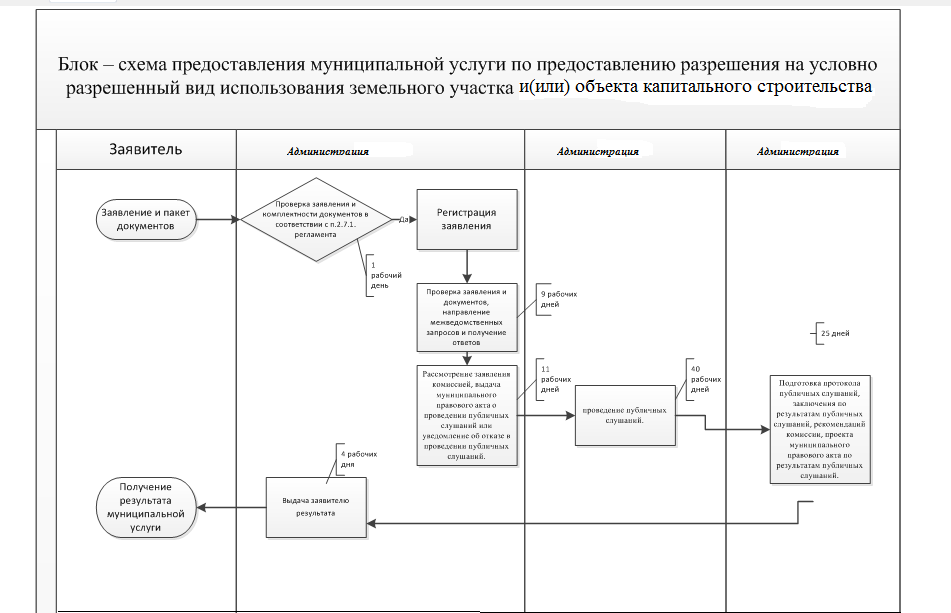 